New Faculty CommitteeMeeting AgendaDate: Monday, June 6, 2022 Time: 11:00 AM
Location: Virtual Meeting Room Agenda Details:Call to Order & Approval of AgendaApproval of May 16, 2022 Minutes Announcements/Updates/Introductions Potential Funding for NFC (zoom link)Monday, June 6th 10:15-10:45 AMMentoring ProgramBenefits workshop HSS 165 and email reminder Tuesday, June 7th.Employee Survey Data (Full Time 1-4 Years at SMC)Action ItemsFinal Survey & Community Building EventRecruitment/ParticipationUpdate Meeting Planoutline/presentersProgram overview/progressCurrent support & future support Review of Goals (Accomplishments & Challenges)Committee GoalsFunction: Contacts new faculty to invite them to participate in a yearlong faculty learning community with other new faculty hires (both full-time and part-time).Function: Assess and evaluates the first-year faculty experience and makes recommendations to the Academic Senate regarding ongoing training, resources and support for new faculty in their first year and beyond.Implementing New Faculty Experience  programFocus on methods that improve participant  retention and engagement (also potential future goal)						Senate Goals: NFC (New Faculty Committee) will organize professional development workshops for new faculty and share support services and campus resources that encourage effective pedagogical approaches focused on inclusion, equity, diversity, justice, and evidence-based practices. NFC will design and organize a faculty learning community that engages new faculty in a yearlong program consisting of professional development, mentoring, community-building activities, and academic support. Emphasis will be placed on teaching excellence and service that embraces inclusion, equity, diversity, justice, and the implementation of evidence-based practices. A central goal of this program is to create a supportive community that encourages faculty retention.NFC to organize service fair for new faculty (involving senate committees and FA) to explore opportunities for community engagement and encourage greater involvement in committee work after the first year.Additional action items (if time)Summer Planning EEOP Workshop (Fall) First fall meeting  ElectionsCommentsAdjournment Upcoming Events: Benefits Workshop - June 9th 11 am to 12:30 pm. Ideas for next year: - PDC Conference Proposal, Tre’Shawn Evaluation Meeting (Fall - Cohort 2021-2022)Interesting article: One Busy Day! A Critical Analysis of New Faculty Orientation Programs https://files.eric.ed.gov/fulltext/EJ1315490.pdf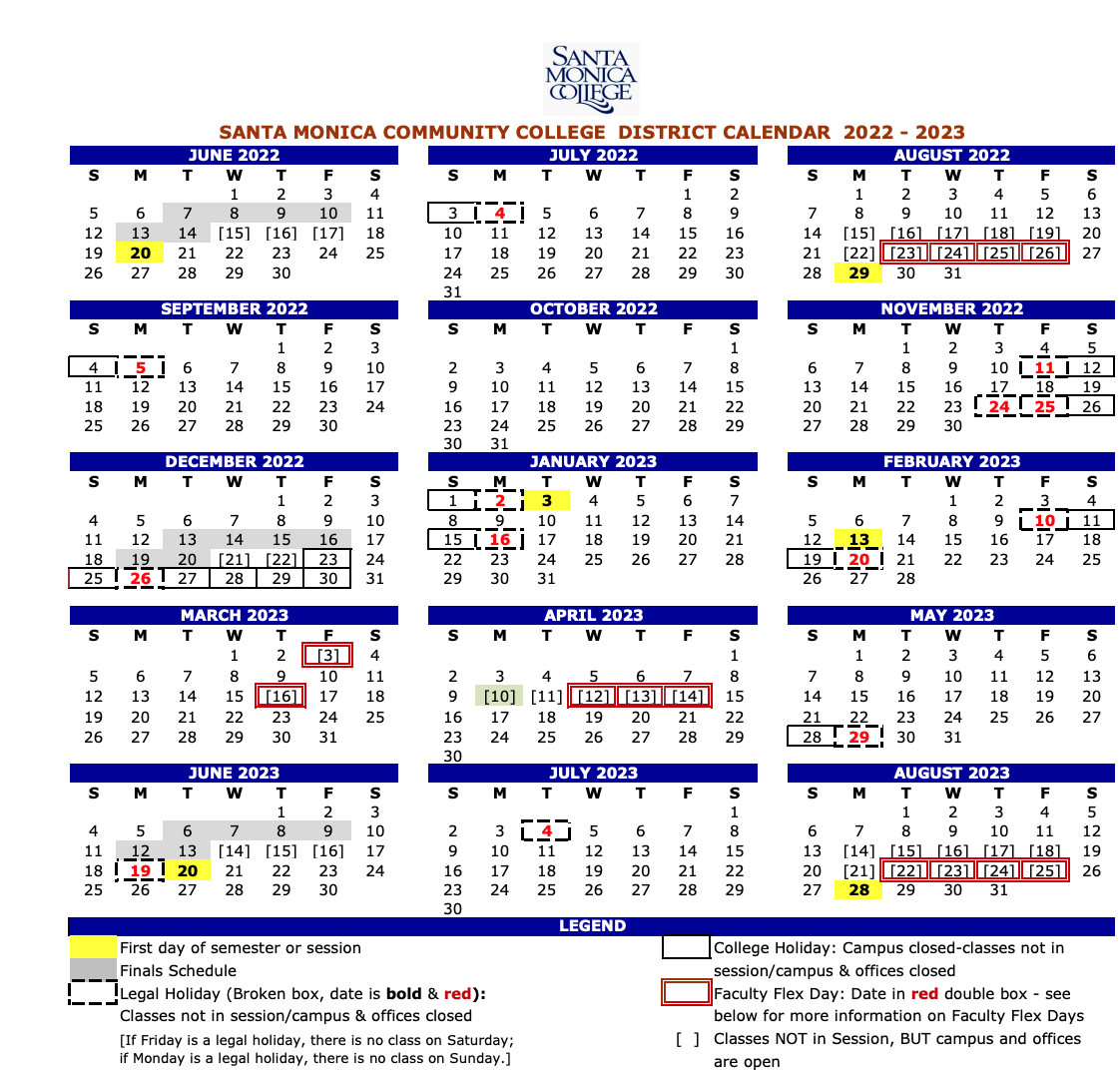 